Population composition growth (Ref. Module- 3/3_Slide 2/10) 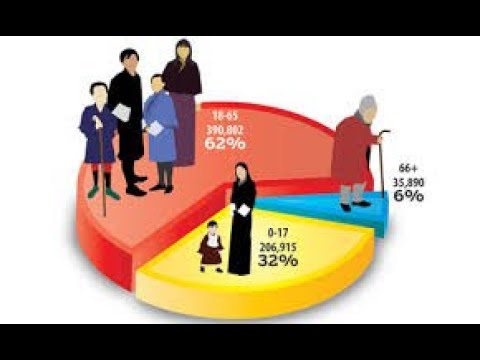 Uses of population Composition (Ref. Module- 3/3_Slide 3/10) Population Pyramid: Meaning, uses(Ref. Module- 3/3_Slide 4/10) 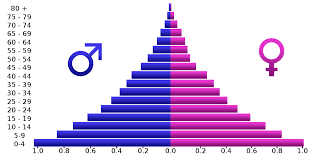 Indication by the shape of population pyramid(Ref. Module- 3/3_Slide 5/10)Population pyramid of Kenya (Ref. Module- 3/3_Slide 6/10) 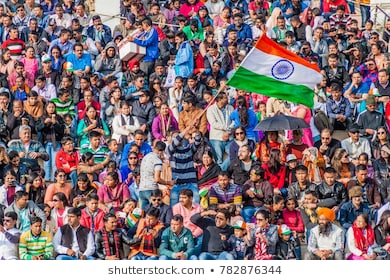 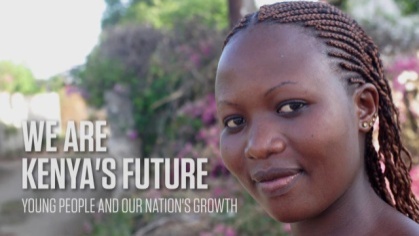 Population pyramid of India (Ref. Module- 3/3_Slide 7/10) Population pyramid of Japan (Ref. Module- 3/3_Slide 8/10) 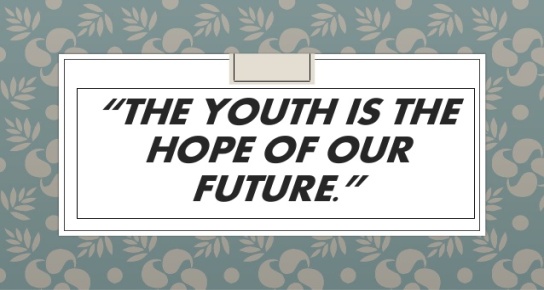 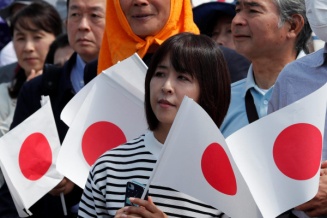 Human Resources: Future of nation(Ref. Module- 3/3_Slide 9/10) 